МАОУ «Гуринская СОШ»«Памятка по электробезопасности»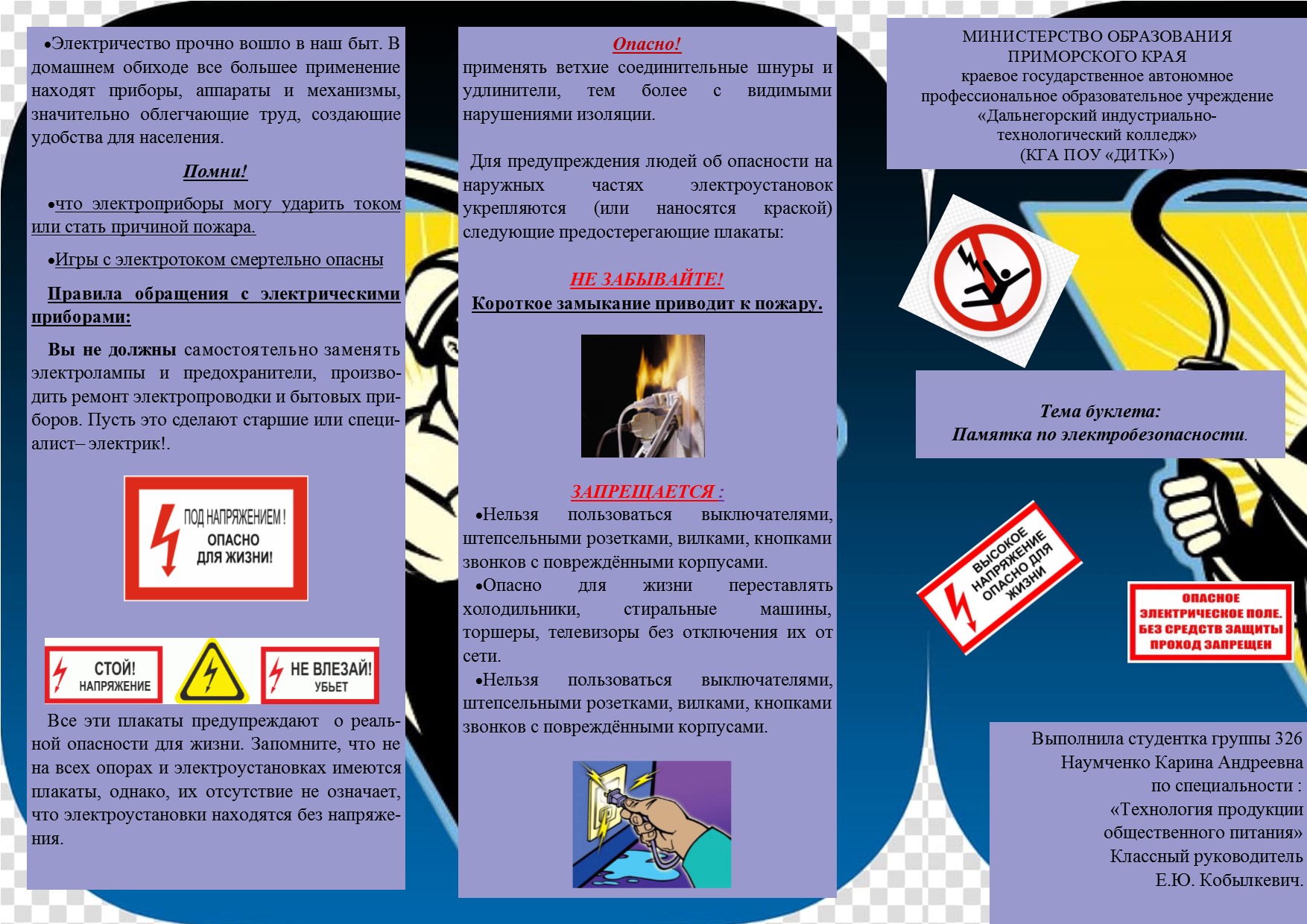 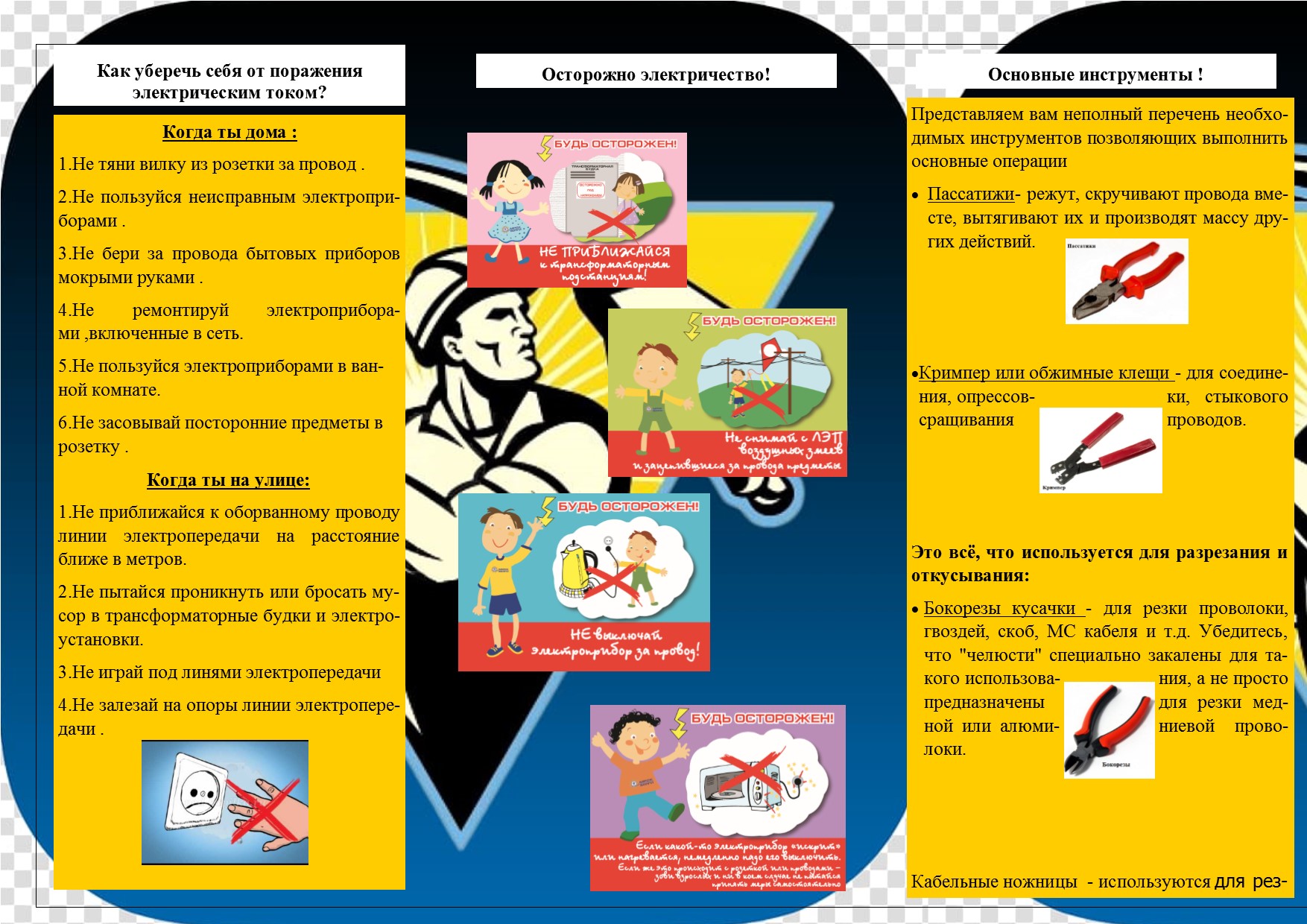 «Электробезопасность в повседневной жизни»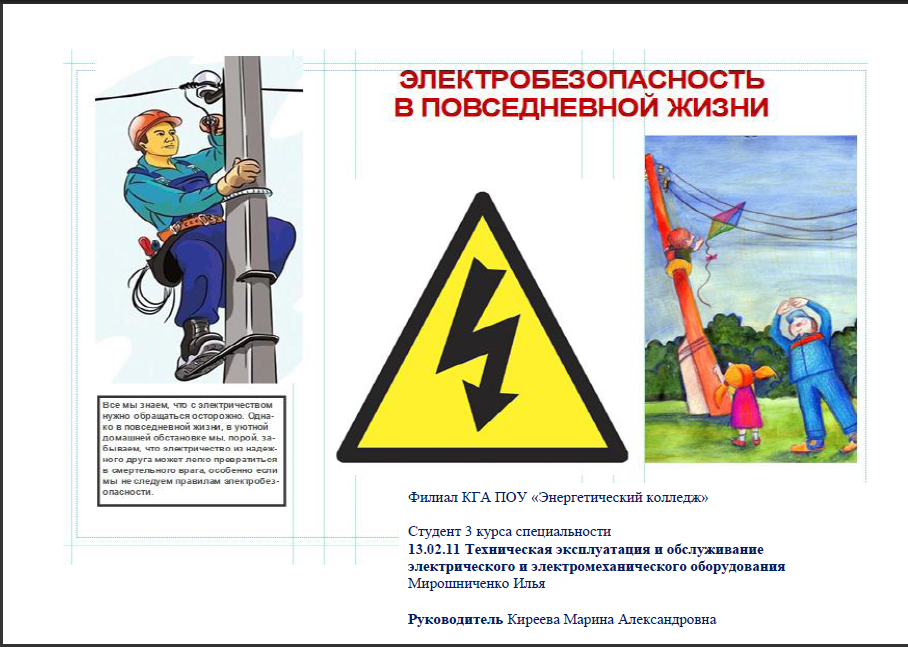 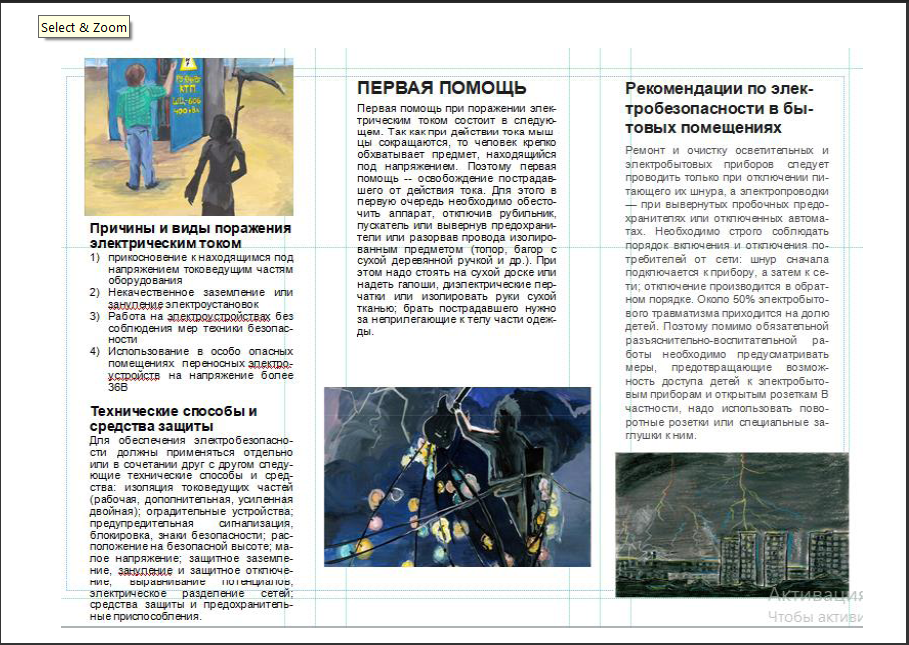 